Latină anul I – 2018-2019Latină anul II – 2018-2019Latină  anul III – 2018-2019grupe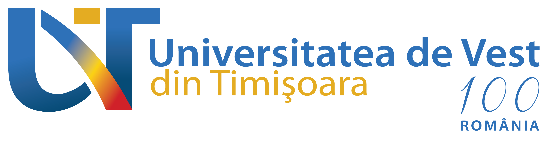 MINISTERUL EDUCAȚIEI NAȚIONALE FACULTATEA DE LITERE, ISTORIE ŞI TEOLOGIE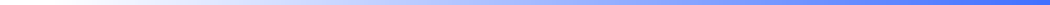 DECANATDECANATNr.Crt.Nume/prenumeNr. matricolA'Media admitereTipul de bursăPoganu R. Ana-MariaLLLA12Germane9,62Bursă meritNr.Crt.Nume/prenumeNr. matricolA'Situaţia şcolară pe anul univ. 2017/2018Tipul de bursă1Căienar G.M. Diana ElenaLLLA12652Engleză8,74Bursă de meritNr.Crt.Nume/prenumeNume/prenumeNr. matricolA'A'Situaţia şcolară pe anul univ. 2017/2018Tipul de bursăTipul de bursăMacavei Gh. MariaMacavei Gh. Maria12396EnglezăEngleză9,39Bursă de meritBursă de meritPAGINA1 |B-dul Vasile Pârvan, Nr. 4, 300223 Timişoara, România.Tel./Fax: +4 0256-592.164 (318), www.litere.uvt.ro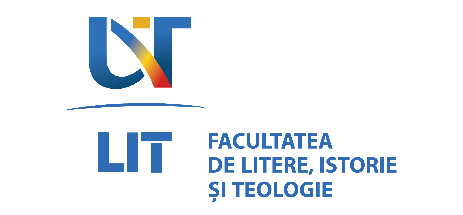 